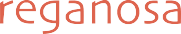 REGANOSA CONSOLIDA SU EXPANSIÓN INCORPORANDO A SU PLANTILLAA NUEVE INGENIEROS MÁSLa primera multinacional gallega de la energía entra en el top 10 de las empresas de Ferrolterra con más personas empleadasMUGARDOS, 17 de octubre de 2019.-Nueve ingenieros recién titulados (seis mujeres y tres hombres) se han incorporado esta ma- ñana a la plantilla de Reganosa. De esta manera, la primera multinacional gallega de la energía cumple los objetivos de su plan estratégico y consolida su expansión.Reganosa cuenta desde ahora con 126 trabajadores, un 7,7 % más que a comienzos de semana, casi el doble que al cierre de 2014 y el número más alto desde su fundación en 1999. Merced a ello, el grupo ingresa en el top 10 de las compañías privadas con más empleados de todas aquellas cuya sede social radica en la comarca de Ferrol.La empresa culmina de este modo un proceso de captación de talento joven que inició a finales de julio. Los recién contratados (ocho ingenieros químicos y uno industrial) seguirán durante los próximos meses un intenso plan de formación integral que los llevará a conocer el proceso productivo y las diferentes líneas de negocio del grupo.El director general de Reganosa, Emilio Bruquetas, ha saludado a los nuevos empleados. “Sed bienvenidos a esta que ya es vuestra casa. Particularmente en estos momentos de dificultades, nos enorgullece contribuir a la generación de riqueza, al fomento de la innovación y a la crea- ción de empleo de calidad en una comarca, Ferrolterra, tan castigada por el paro”. Además, ha anunciado que la compañía prevé abrir en breve otro proceso de selección de empleados.En estos momentos, la plantilla del holding la componen los 84 trabajadores de Regasificadora del Noroeste, que es gestor de la red de transporte gasista (TSO) y propietario de la terminal de gas natural licuado del puerto de Ferrol; 17 de Reganosa Servicios, que opera a nivel inter- nacional; y 25 de Reganosa Malta, que pende de la anterior sociedad y se dedica a explotar y mantener la regasificadora de Delimara. 91 de los empleados actuales tienen su puesto en Mu- gardos, mientras que los restantes se distribuyen entre la terminal de GNL de Malta, la planta de Al-Zour (Kuwait) y las oficinas que en Bruselas (Bélgica) tiene Entsog, un organismo centra- do en mejorar la cooperación entre los TSO europeos.Como grupo consolidado, global y en crecimiento, Reganosa cuenta con una plantilla joven (38,4 años de media) y formada (96 % de titulados medios o superiores).REGANOSA | DEPARTAMENTO DE COMUNICACIÓN | COMUNICACION@REGANOSA.COM | 981 575 244